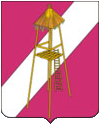     СОВЕТ СЕРГИЕВСКОГО СЕЛЬСКОГО ПОСЕЛЕНИЯ КОРЕНОВСКОГО РАЙОНА   Р Е Ш Е Н И Е21 апреля 2016 года                                                                             № 109                                                                            ст. СергиевскаяО назначении публичных слушаний по проекту годового отчета об исполнении бюджета Сергиевского сельского поселения Кореновского района за 2015 годВ целях реализации принципа гласности бюджетной системы Российской Федерации и прав граждан на осуществление местного самоуправления, в соответствии с Федеральным законом от 6 октября 2003 года № 131-ФЗ «Об общих принципах организации местного самоуправления в Российской Федерации», руководствуясь статьями 17, 26, 78 Устава Сергиевского сельского поселения Кореновского района, Положением о публичных слушаниях, утвержденным решением Совета Сергиевского сельского поселения Кореновского района от 4 февраля 2016 года № 98 «Об утверждении Положения о публичных слушаниях в Сергиевском сельском поселении Кореновского района», Совет Сергиевского сельского поселения Кореновского района р е ш и л:	1. Назначить публичные слушания по проекту годового отчета об исполнении бюджета  Сергиевского сельского поселения Кореновского района за 2015 год на 11 мая 2016 года.	2. Утвердить  состав организационного комитета по подготовке и проведению публичных слушаний по проекту годового отчета об исполнении бюджета Сергиевского сельского поселения Кореновского района за 2015 год (приложение № 1).	3. Обнародовать проект годового отчета об исполнении бюджета Сергиевского сельского поселения Кореновского района за 2015 год путем размещения копии текста в специально установленных местах и разместить в сети интернет на официальном сайте Сергиевского сельского поселения (приложение № 2).	4. Оргкомитету опубликовать до 30 апреля 2016 года информацию о времени и месте проведения публичных слушаний по проекту годового отчета об исполнении  бюджета Сергиевского сельского поселения Кореновского района за 2015 год.5. Контроль за выполнением настоящего решения возложить на постоянную комиссию по финансово-бюджетной и экономической политике, налогам и сборам, землепользованию и землеустройству (Бундюк).6. Настоящее решение вступает в силу со дня его подписания.Глава Сергиевского сельского поселенияКореновского района                                                                         С.А. БасеевПРИЛОЖЕНИЕ №1УТВЕРЖДЕНрешением Совета Сергиевского сельского поселения Кореновского района от 21.04.2016 г. № 109СОСТАВорганизационного комитета по подготовке и проведению публичных слушаний по проекту отчета об исполнении бюджета Сергиевского сельского поселения Кореновского района за 2015 годГлава Сергиевского сельского поселенияКореновского района                                                                         С.А. БасеевБундюк Людмила Григорьевна- начальник финансового отдела администрации Сергиевского сельского поселения Кореновского района, председатель оргкомитета;РохманкаЕкатерина Алексеевна- специалист 1 категории общего отдела администрации Сергиевского сельского поселения Кореновского района;БундюкВера Ивановна- председатель постоянной комиссии по финансово-бюджетной и экономической политике, налогам и сборам, землепользованию и землеустройству;Хахуцкая Наталия Владимировна- специалист 1-ой категории финансового отдела администрации Сергиевского сельского поселения Кореновского района;